台安县防汛抗旱应急预案目  录    1 总则	1.1编制目的1.2编制依据1.3适用范围1.4工作原则1.5 工作目标    2 区域概况2.1自然地理2.2社会经济2.3防洪体系2.4抗旱及排涝    3 组织指挥体系及职责3.1组织指挥体系3.2职责分工    4 预防和预警机制4.1汛前准备4.2预防预警信息及报送4.3预防预警行动4.4预警支持系统4.5预警级别及发布    5 应急响应5.1应急响应总体要求5.2Ⅰ级应急响应5.3Ⅱ级应急响应5.4Ⅲ级应急响应5.5Ⅳ级应急响应5.6不同灾害的应急响应措施5.7信息报送和处理5.8指挥和调度5.9抢险救灾5.10安全防护和医疗救护5.11动员社会力量参与5.12信息发布5.13响应结束    6 应急保障6.1通信与信息保障6.2应急支援与装备保障6.3技术保障6.4应急备用水源准备6.5资金保障6.6宣传、培训和演习    7 善后工作7.1救灾7.2防汛抗旱物资补充7.3水毁工程修复7.4灾后重建7.5防汛抗旱工作评价    8 附则8.1名词术语定义8.2预案管理与更新8.3奖励与责任追究8.4预案解释部门8.5预案实施时间8.6附件台安县防汛抗旱应急预案1 总则1.1编制目的为了及时、妥善处置水旱灾害突发事件，使水旱灾害处于可控状态，保证抗洪抢险、抗旱救灾工作高效有序进行，提高对突发事件应急快速反应和处理能力，最大限度地保障人民群众生命财产安全，减少经济损失，维护社会稳定，为台安县经济社会持续健康发展提供保障。1.2编制依据依据《中华人民共和国水法》《中华人民共和国防洪法》《中华人民共和国突发事件应对法》《中华人民共和国防汛条例》《中华人民共和国抗旱应急条例》《辽宁省实施<中华人民共和国防洪法>办法》《辽宁省防汛抗旱应急预案》《辽宁省突发事件总体应急预案》《辽宁省、市、县级防汛抗旱应急预案编制细则》《鞍山市防汛抗旱应急预案》《辽河流域防洪规划报告》《辽宁省辽河流域主要防洪控制断面防汛特征水位修订报告》等相关法律、法规、政策及技术成果，结合我县实际编制。1.3适用范围本预案适用于全县范围内突发性水旱灾害的预防和应急处置。突发性水旱灾害包括：河流洪水、渍涝灾害、干旱灾害、台风灾害、供水危机以及由洪水、地震、恐怖活动等引发的堤防决口、水闸倒塌、供水水质被侵害等次生衍生灾害。1.4工作原则1.4.1 坚持以人为本，坚持防汛抗旱并举，努力实现由控制洪水向洪水管理转变，努力实现由单一抗旱向全面抗旱转变，不断提高防汛抗旱的现代化水平。1.4.2 防汛抗旱工作实行台安县人民政府行政首长负责制。统一领导，统一指挥，分级分部门负责，条块结合，属地为主。1.4.3 防汛抗旱工作以防洪安全和城乡供水安全、农业生产安全为首要目标，实行安全第一、常备不懈、以防为主、全力抢险、防抗结合的原则。1.4.4 防汛抗旱工作按照流域或区域统一规划，坚持因地制宜、城乡统筹、突出重点、兼顾一般、局部利益服从全局利益的原则。1.4.5 坚持依法防汛抗旱，实行公众参与、军民结合、专群结合、平战结合。台安县人民武装部承担防汛抗洪的攻坚任务。1.4.6 台安县境内省管河流的防汛应急预案编制应与省级预案相衔接。1.4.7 抗旱用水以我县水资源承载能力为基础，实行先生活、后生产和生态环境，先地表、后地下，先节水、后调水，科学调度，最大程度地满足城乡生活、生产及生态用水需求。1.4.8 认真分析水旱灾害的发展和防汛抗旱工作现状，坚持在防洪保安的前提下，科学调度，优化配置，合理利用雨洪资源。在高效利用水资源的同时要切实保护好水资源，促进人与自然和谐共生。1.4.9 一旦发生重大水旱灾害和重大险情，迅速反应，及时启动应急处置预案，组织力量，全力抢险救灾，尽最大努力避免和减少人员伤亡及财产损失。1.4.10 严肃防洪抢险工作纪律，严格执行已经批准的各类工程度汛方案。1.5 工作目标有效预防和减轻洪涝、干旱灾害造成的损失，防止因暴雨、洪水等造成溃堤等恶性事故发生。努力减少人员伤亡，减轻国家和人民群众财产损失，保障人民群众基本生活用水，保障经济社会持续健康发展，维护社会稳定。2 区域概况2.1自然地理台安县位于辽宁省中部，隶属于鞍山市。地理坐标介于东经122°16′-122°38′，北纬41°01′-41°31′之间。以浑河为界，东与辽阳县、海城市隔河相望，东北与辽中区接壤，北及西北与黑山县、北镇市为邻，西及西南为盘山县。全境东西横距50公里，南北纵距75公里，总面积1394平方公里。全县属辽河冲积平原，地势平坦，多水无山。地势北部略高，地面高程在10-12米之间，南部较低，地面高程在2-3米之间，自东北向西南倾斜，地面坡降为0.1-0.2‰。区域地层以第四系沉积物为主，厚达200余米。我县属暖温带大陆性半湿润季风气候，四季分明。春季风大雨少，多干旱；夏季气温高而多雨，多南及西南风；秋季雨量偏少而气温低；冬季少雪而寒冷，多北及西北风。多年平均气温为8.2℃。全县多年平均降水量为644.7mm，多集中在7-9月，这三个月的降水量一般占全年降水量的60%以上。2.2社会经济我县下辖10个镇，2个街道，156个行政村，9个社区，全县总人口36.76万人，全县地区生产总值约120.41亿元。耕地面积约152万亩，盛产玉米、水稻、大豆、棚菜等。境内石油资源丰富，我县是辽河油田重要采油区之一。我县交通发达，全县共有公路385条，其中国道1条，省级公路2条，县级公路8条，乡级公路83条，村级公路291条，全县实现了乡乡通、村村通柏油路。京哈高速公路和秦沈高速铁路横贯其中，纳入全国交通主干线。2.3防洪体系2.3.1河流及堤防工程我县境内有14条河流，其中辽河、浑河、绕阳河为省管河流，小柳河、旧绕阳河、辽绕运河、外辽河、丁家排干、胜利河、苏家沟、长沟汀、九股河、辽台排干、贺家排干11条河流为县管河流。（1）辽河辽河是流经我县的最大河流，由西佛镇瓜茄岗船闸进入我县，经西佛镇、达牛镇、新开河镇、黄沙坨镇、富家镇，于富家镇新华村沟稍子屯出境入盘山县，在我县境内河长82.2km，流域面积858 km2。根据《辽河行洪能力分析与防汛特征水位确定报告》，六间房水文站处设置观测点，该控制断面警戒水位为11.00m，保证水位为13.08m。辽河台安境内两岸堤防长度74.7km，其中左岸11.1km，右岸63.6km，堤防防洪标准为20年一遇。辽河台安境内重要的险工险段有杜家坟险工、赵家坟险工、孟家险工、铁匠炉险工、孟家险工、三道险工，这些险工位置主流靠近堤防，兑岸严重。一旦护岸出现水毁，要立即组织抢险队伍进行抛石、抛编织袋土或挂树头等消减冲刷，组织群众及时转移到安置点。对这些河段要定期加强观察、监测，备足必要的防汛物资。辽河重要的穿堤建筑物有通江子排灌站、小高力房排灌站、三道排灌站。穿堤建筑物易出现散渗（俗称“堤出汗”）、管涌、漏洞等险情。发生大洪水时，散浸严重的堤段，可采取反滤层导渗、临水截渗的抢护方法。发生管涌，采取反滤围井、反滤压盖的抢护方法。发生漏洞，采取临水截堵、背水导渗的抢护方法。严重漏洞时要在临河面将整个建筑物出口进行封堵，一般采用丙烯布铺底，然后抛土袋封死。（2）浑河浑河由黄沙坨镇朝阳堡进入我县，流经黄沙坨镇、高力房镇、韭菜台镇，外辽河汇入后于三岔河处流入盘山县，在我县境内河长36km，流域面积310.7km2。浑河台安县境内没有水文站，根据《浑河行洪能力分析与防汛特征水位确定报告》，浑河大断面H5处（王家店排水站）设置观测点，该控制断面警戒水位为5.39m，右岸台安段保证水位为9.51m。浑河右岸堤防长度31.5km，堤防防洪标准为50年一遇。浑河台安县境内有蛤蜊河、三界、湘水、马家楼、郁坨子、刀把子、锅称子、猪嘴河、夹信子、杨塘等河道险工。这些险工位置主流靠近右岸，易冲刷大堤或堤脚行洪。一旦护岸出现水毁，要立即组织抢险队伍进行抛石、抛编织袋土或挂树头等消减冲刷，组织群众及时转移到安置点。对这些河段要定期加强观察、监测，备足必要的防汛物资。蛤蜊河、后湘水、永安、郁坨子、东曾、刀把子、锅称子、偏养子、夹信子等砂基砂堤段，是洪水防御的重点。砂基砂堤段易发生渗漏、管涌等险情。要加强重点巡查，落实责任人及抢险队伍，备足抢险物料。（3）绕阳河绕阳河由桓洞镇于坨子村进入我县，流经桓洞镇、桑林镇，于桑林镇柴家排水站流入盘山县，我县境内河长20.87km，境内流域面积219.21km2。绕阳河左岸堤防长度19.8km，堤防防洪标准为50年一遇。绕阳河台安县境内没有水文站，根据《绕阳河行洪能力分析与防汛特征水位确定报告》，我县上游S304公路桥处（原新兴水文站观测断面）设置观测点，该控制断面警戒水位为15.15m，保证水位16.82m。天鹅泡排水站、柴家排水站易发生渗漏、管涌等险情，要加强汛期巡查，落实责任人及抢险队伍，备足抢险物料。   （4）小柳河小柳河发源于我县西佛镇阿拉河村，流经西佛镇、台东街道、八角台街道、新开河镇、富家镇、新台镇，于富家镇小麦科流入盘山县，我县境内河长43.36km，境内流域面积683.88km2，两岸堤防长度91.55km，其中左岸50.86km，右岸40.69km，堤防防洪标准为20年一遇。小柳河洪水最大安全泄量为231m3/s。（5）旧绕阳河旧绕阳河发源于我县桑林镇桑林村，起点为茨于排水站，流经桑林镇、新台镇，于新台镇大麦科汇入小柳河，境内河长23.70km，流域面积233.75km2，两岸堤防长度27.19km，其中左岸22.19km，右岸5km，堤防防洪标准为5年一遇。旧绕阳河洪水最大安全泄量为82m3/s。（6）辽绕运河辽绕运河发源于我县西佛镇达莲泡村，经西佛镇、桓洞镇、八角台街道、桑林镇，于桑林镇柴家村流入盘山县，境内河长38.48km，流域面积224.47km2，两岸堤防长度77.95km，其中左岸37.75km，右岸40.2km，堤防防洪标准为10年一遇。辽绕运河洪水最大安全泄量为118m3/s。（7）外辽河外辽河起始于黄沙坨镇刘家村，流经黄沙坨镇、高力房镇、韭菜台镇，止于三岔河处，全长39.6km，县内流域面积100.3km2，左岸为我县境内，左岸堤防长度34.89km，堤防防洪标准为10年一遇。外辽河洪水最大安全泄量为500m3/s。（8）丁家排干丁家排干起始于我县八角台街道四棵树站，流经八角台街道、新台镇，于新台镇小莲花泡汇入旧绕阳河，全长10.97km，流域面积80.79km2，右岸堤防长度19.97km，堤防防洪标准为5年一遇，左岸无堤防。丁家排干洪水最大安全泄量为30m3/s。（9）胜利河胜利河起始于台东街道陆家排水站，流经台东街道、新开河镇、新台镇、富家镇，于富家镇郭屯汇入小柳河，全长7.92km，流域面积58.2km2，左岸堤防长度8km，右岸堤防长度6.8km，堤防总长14.80km，堤防防洪标准为5年一遇。胜利河洪水最大安全泄量为23m3/s。（10）苏家沟苏家沟起始于达牛镇苏家站，流经达牛镇、西佛镇、台东街道、新开河镇，于新开河镇耿家村汇入小柳河，河长9.45km，左岸堤防长7.8km，右岸堤防11.09km，堤防总长度18.89km，堤防防洪标准为10年一遇。苏家沟洪水最大安全泄量为25m3/s。（11）长沟汀长沟汀于桓洞镇东西长村进入台安，于桓洞镇郭家岗子汇入辽绕运河，境内河长4.47km，县内流域面积56.3km2，左岸堤防长4.25km，右岸堤防长4.01km，堤防总长8.26km，堤防防洪标准为10年一遇。长沟汀洪水最大安全泄量为20m3/s。（12）九股河九股河起始于台东街道办事处三角排水站，流经台东街道、新台镇，由新台镇东桓村汇入小柳河，河长9.1km，流域面积40.12km2，左岸堤防长度10.75km，右岸堤防长7.88km，堤防总长18.63km，堤防防洪标准为5年一遇。九股河洪水最大安全泄量为15m3/s。（13）辽台排干辽台排干台安县段始于黄沙坨镇八棵树村，于刘家村汇入外辽河，河长7.9km，流域面积23.5 km2，左岸堤防长8.8km，右岸堤防长7.5km，堤防总长16.3km，堤防防洪标准为5年一遇。辽台排干洪水最大安全泄量为100m3/s。（14）贺家排干贺家排干由桓洞镇张家村进入台安，经桓洞镇、桑林镇，于桑林镇贺家村汇入绕阳河，河长10.32km，县内流域面积19.21km2，左岸堤防长度17.79km，右岸为黑山县，堤防防洪标准为10年一遇。贺家排干洪水最大安全泄量为140m3/s。2.3.2拦河坝（1）红庙子橡胶坝红庙子橡胶坝位于台安县辽河干流上的红庙子公路桥下游2050m处，工程按照5年一遇防洪标准设计，建筑物级别为5级，相应洪水位为15.33m。由拦河橡胶坝、管理房、水源井、充排水管道、两岸护岸等组成。红庙子橡胶坝设计坝长111m，每坝段净宽55m，设计坝顶高程11.50m，最大坝高2.50m，橡胶坝坝袋断面9.706m2，坝体总容积1068m3，设计充水时间3.4小时，回水长度为8340m。橡胶坝正常蓄水位均接近滩地高程，采用充水式坝袋，汛期可快速放空坝袋，对河道行洪影响较小。（2）大张橡胶坝大张橡胶坝工程位于我县辽河干流上的张荒地公路桥下游2600m处，工程按照5年一遇防洪标准设计，建筑物级别为5级，相应洪水位为11.17m。由拦河橡胶坝、管理房、水源井、充排水管道、两岸护岸等组成。大张橡胶坝设计坝长91m，现已扩宽至174m，每坝段净宽45m，共3孔坝段和1孔15m钢坝闸组成。设计坝顶高程6.85m，橡胶坝坝袋断面14.56m2，坝体总容积1311m3，充水时间4.73小时，回水长度为8930m。运行期坝顶水深不超过0.5m时，最大溢流量为51.3m3/s。橡胶坝正常蓄水位均接近滩地高程，采用充水式坝袋，汛期可快速放空坝袋，对河道行洪影响较小。拦河坝运行管理按照省防汛抗旱指挥部《关于加强橡胶坝工程安全管理工作的通知》（辽汛字〔2006〕15号）执行。编制县橡胶坝工程度汛方案，保证橡胶坝自身安全和河道顺利度汛。2.4抗旱及排涝2.4.1抗旱能力我县发生旱情次数与发生的汛情次数相比，旱情少于汛情。1985年至2019年这35年中共发生六次较为严重的干旱，即1987年、1988年、1989年、1999年、2014年、2015年，其中以1987年最重，其他几年次之。我县有纯井灌区13处，实际灌溉面积25.55万亩，灌溉机电井43909眼。全县农业灌溉用水量21272万立方米，林牧渔畜用水量1085万立方米。全县年供水量24200万立方米。根据全省水资源二次评价成果，我县多年平均水资源总量25791万立方米；地表水资源量10389万立方米；地下水资源量29317.4万立方米；地下水可开采量287393万立方米。目前全县人均水资源量为685立方米/人，亩均水资源量为263.7立方米/亩。我县地下水储量较丰富，地质情况属于辽河冲洪积平原，为第四纪地层，在厚度、岩相及岩性特点上，都具有区域的一致性和相对的稳定性。我县属于平原区松散岩类孔隙水，其补给来源除大气降水补给外，还有地表水体渗漏补给、农田灌溉入渗补给；地下水的径流条件取决于地貌条件及含水层的特征。台安县区域地下水力坡度较缓，且含水层颗粒较细，地下水径流处于相对滞缓状态。地下水的主要排泄方式为人工开采，其次为潜水蒸发及沿河地带的河道排泄。根据地下水代表站观测井近10年地下水位变化，地下水位变化幅度在2—3m左右，地下水位变化比较平稳。地下水埋深在2—5m左右，地下水资源丰富且容易获得。2.4.2排涝能力台安县地处下辽河平原腹地，素有“九河下梢，十年九涝”之称，加之近年来多发生突发性灾害天气，因此，农田排涝工作是我县不容忽视的一个大问题。我县排涝控制面积1211.61km2，控制易涝耕地面积95.29万亩，全部为机排。全县现有排（灌）水站81座，其中，建于上世纪六十年代的有23座，占28.4%；建于七十年代的有55座，占67.9%；建于八十年代的3座，占3.7%。排水站总机组360台，总装机容量40435kw，设计排水流量482.89m3/s，四级排水沟道17531条，配套桥涵7533座，控制面积1211.61km2，效益面积95.29万亩。台安境内根据流域划分为辽浑涝区和辽绕涝区。（1）辽浑涝区辽浑涝区含辽河以南韭菜台、高力房、黄沙坨三镇，控制面积271.82km2。排涝工程：辽浑涝区现有排（灌）水站12座，其中韭菜台镇2座、高力房镇4座、黄沙坨镇6座。总装机容量11925kw，排水流量118.65m3/s。排涝标准：辽浑涝区12座排（灌）水站中除黄沙坨镇兀拉站排涝标准为5年一遇之外，其余11座均为10年以上排涝标准。主要排水沟道：辽浑涝区有干沟15条，总长75.353km；支沟169条，总长370.228km；斗、农沟3459条，总长1218.4km。（2）辽绕涝区辽绕涝区含辽河以北的新开河镇、达牛镇、西佛镇、富家镇、新台镇、桑林镇、桓洞镇、台东街道、八角台街道等9个镇街道，控制面积939.79km2。排涝工程：辽绕涝区现有排（灌）水站69座，其中新开河镇9座、达牛镇3座、西佛镇7座、富家镇7座、新台镇10座、桑林镇11座、桓洞镇14座、台东街道7座、八角台街道1座。总装机容量28510kw，排水流量364.24m3/s。排涝标准：辽绕涝区69座排（灌）水站中，排涝标准分为5年一遇以下1座、5年一遇9座、5年至10年一遇14座、10年一遇45座。主要排水沟道：辽绕涝区有干沟72条，总长297.414km；支沟342条，总长629.646km；斗、农沟13474条，总长3579.01km。3 组织指挥体系及职责依据《中华人民共和国防洪法》县级以上人民政府设立防汛抗旱指挥机构，负责本行政区域的防汛抗旱日常工作及水旱灾害突发事件应对工作。有关单位可根据需要设立防汛抗旱指挥机构，负责本单位的防汛抗旱突发事件应对工作。3.1组织指挥体系3.1.1县防汛抗旱指挥部成立台安县防汛抗旱指挥部（以下简称县防汛抗旱指挥部），负责领导、组织全县范围内的防汛抗旱工作。3.1.2县防汛抗旱指挥部组织机构县防汛抗旱指挥部由政委、指挥长、副指挥长及指挥部成员组成。县委书记任政委、县长任指挥长，副县长、公安局局长、人武部部长、政府办公室主任、水利局局长、应急管理局局长任副指挥长；宣传部、发展和改革局、工业和信息化局、教育局、公安局、财政局、自然资源局、鞍山市生态环境局台安分局、住房和城乡建设局、交通运输局、农业农村局、水利局、卫生健康局、文化旅游和广播电视局、应急管理局、人武部、融媒体中心、水利事务服务中心、应急管理服务中心、供销联社、气象局、水文局、国网台安县供电公司、移动公司、联通公司、电信公司、公安局交警大队、武警中队、消防救援大队等单位负责人为指挥部成员。指挥部下设办公室，具体负责处理指挥部日常工作。县防汛抗旱指挥部办公室设在县水利局，办公室主任由县水利局局长兼任。3.1.3专家组县防汛抗旱指挥部组建专家组，成员由县水利局与有关部门熟悉防汛抢险业务和抗旱救助业务的高级专业技术人员和高级管理人员组成。专家组根据汛情、旱情、雨情形势及气象、水文预报和工程状况，评估防洪抗旱能力，制定调度方案、重大应急抢护方案及避险转移方案等，为指挥部组织防汛救灾、抗旱减灾行动提供建议和决策咨询。3.2职责分工我县范围内水旱灾害应对工作由县防汛抗旱指挥部统一指挥，采用分级分部门负责制。3.2.1县防汛抗旱指挥部职责负责领导、组织全县的防汛抗旱工作，贯彻执行上级防汛抗旱工作的方针、政策、法规和法令；坚持实施大中型河流的防御洪水方案；及时掌握全县汛情、旱情、灾情；根据需要发布相关预警及汛情旱情信息公报；及时将有关情况通知各成员单位；组织实施抗洪抢险、抗旱减灾措施，组织灾后处置，并做好有关协调工作。3.2.2县防汛抗旱指挥部成员单位职责县委宣传部、县文化旅游和广播电视局、县融媒体中心：负责开展防汛抗旱宣传工作，及时准确报道经县防汛抗旱指挥部审定的汛情、旱情、灾情和防汛抗旱动态情况。同时，县文化旅游和广播电视局负责旅游区域安全度汛工作。县水利局、水利事务服务中心：负责防汛抗旱日常工作。组织、指导全县防汛抗旱工作，加强防洪工程检查和管理，制定各类防汛预案，为领导决策提供技术支持。县应急管理局、应急管理服务中心：负责统筹协调和综合保障工作；组织汛期抢险救灾及灾情统计核查上报、灾民转移安置救济和灾后重建工作。县发改局、财政局：负责防汛抗旱物资储备、应急度汛工程、防汛抢险、水毁工程修复资金的筹集、调拨工作；负责组织灾区粮食供应，制定和落实储粮点的防洪、安全转移方案。组织储备一定数量的防抢险用麻袋。县工信局、供销联社：负责组织、协调工业企业生产防汛抗旱物资，优先保证防汛抗旱物资的供应和储运，并协调交通部门组织调运。同时，县工信局负责对规模以上企业因洪涝灾害停产等发生的灾情进行统计核查上报。县教育局：负责全县中小学的安全度汛、师生饮用水安全和抗洪抢险工作，指导各学校开展防灾减灾知识教育，提高师生防灾减灾意识和自救能力。县公安局：负责汛期抢险救灾的治安管理和安全保卫工作，对破坏防洪设施、阻碍防洪抢险、偷盗防洪抗旱器材等违法行为依法从严查处。紧急情况下协助县防汛抗旱指挥部组织险区群众转移和抢险救灾物资调运。县自然资源局：依法优先办理防汛抗旱排涝工程征地手续，保障抢险用地；负责林业防灾减灾工作，紧急防汛期负责防洪抢险所需木材砍伐手续的办理。县住建局：负责汛期建筑施工安全及城区防汛工作，确保供水、供气安全；落实城区危房、险房、低洼积水带排查，定期检修、更新泵站、排水管网等设施，及时抢排积水。县交通运输局：负责汛期抢险救灾车辆的筹集调用；负责水毁公路、桥梁抢修，确保汛期交通畅通。县农业农村局：负责农业洪涝干旱受灾情况统计核查上报；负责洪涝干旱灾后农业救灾、生产恢复等工作； 负责组织抗旱排涝农用机具的储备和维修，做好抗灾机具技术服务，协调农机油料供应。县卫生健康局：负责抗洪抢险医疗及灾区防疫工作；发生重大洪涝灾害时，负责组织派出医疗队，并做好灾区疫情防控工作。县人武部、武警中队、消防救援大队：负责县防汛抗旱抢险队伍的组织和抢险救援工作。县公安交警大队：负责组织抢险运输队和车辆调动工作，确保抗洪抢险人员和物资的及时运输。国网台安供电公司：负责电力设施运行安全；负责水毁电力设施抢修；负责紧急状况时提供临时供电设施，保证防洪排涝、抢险救灾的电力供应。县气象局：负责监测天气形势和预测预报工作，及时向县领导、县防汛抗旱指挥部办公室及防指成员和镇街道领导提供天气预报和即时降水短信。县水文局：负责水情测报工作，根据洪水变化及时、全面制定并上报防汛预警预报信息，为领导决策提供可靠依据。县移动公司、联通公司、电信公司：负责所辖通信设施的防洪安全，做好汛期通讯保障工作；负责通讯设施的维护和抢修；紧急状况时提供临时通讯设施，确保通讯畅通。台安经济开发区、台安农业高新技术产业园负责本园区内企业防汛抗旱工作；其他有关部门要根据防汛抢险需要，积极提供有利条件，完成各自承担的防汛抢险任务。3.2.3县防汛抗旱指挥部办公室职责负责县防汛抗旱指挥部的日常工作。组织、指导各镇街道、各有关部门实施防汛抗旱预案。组织全县防汛抗旱指挥系统的建设与管理，督促、检查河道行洪的阻水障碍物的清除工作，负责县级防汛抗旱物资的储备、调配和管理，组织、指导防汛机动抢险队和抗旱服务组织的建设与管理，及时掌握气象形势和雨情、水情、工情、旱情、灾情等有关情况，并根据需要发布相关预报、警报及汛情、旱情公报，负责统计上报灾情；组织县防办水情、通讯、物资等相关职能组的高效运转。3.2.4镇街道防汛抗旱指挥部职责各镇街道设立防汛抗旱指挥部，在上级防汛抗旱指挥机构和本级政府的领导下，组织和指挥本地区的防汛抗旱工作。其防汛抗旱指挥部由本级政府和有关部门、人武部负责人等组成。4 预防和预警机制4.1汛前准备4.1.1健全机构，明确责任每年汛前，调整县防汛抗旱指挥部成员名单，召开防汛动员大会，落实行政首长负责制和各级各部门负责制，县级领导按照县委、县政府确定的分工，联系各镇街道，各镇街道责任人按照县防汛抗旱指挥部的要求，做好本辖区的防汛抗灾工作，对重点堤防的险工、险段进行全面检查。4.1.2防汛检查按照行政分级管理负责制，每年5月由各镇街道负责对本辖区内的14条河流的重点防洪工程、治涝工程、桥、涵、闸进行防汛安全检查，提出问题处理方案及度汛措施。由县住建局检查城市防洪排涝设施，及时疏通排水管渠，健全城市防洪应急管理体系。4.1.3建立抢险队伍由县人武部组织落实，沿岸各镇街道要分别建立抢险队伍。每年汛前开展一次演练，以提高抢险队伍的应急能力。4.2预防预警信息及报送4.2.1气象水文信息（1）县气象局要对重大灾害性天气进行监测、会商和预报，尽可能延长预见期，对重大气象、水文灾害等做出整理和评估，并及时报送县政府和县防汛抗旱指挥部。各镇街道要指派专人进行旱情的实时监测，发现问题及时上报。（2）辽河六间房水文站位于台安县境内，水文站要根据气象预报做好洪水预报，并对水情实时监测，及时报送县防汛抗旱指挥部。浑河大断面H5（县李套子排灌站处）为浑河特征水位观测点，汛期应做好观测并及时报送县防汛抗旱指挥部。（3）当预报即将发生严重水旱灾害时，县防汛抗旱指挥部要提早预警，通知有关区域做好相关准备。当河流发生洪水时，相应的水文站或观测断面要加密测验时段，及时上报水情信息，为县防汛抗旱指挥部适时指挥决策提供依据。4.2.2工程信息（1）堤防工程信息各镇街道要加强汛期堤防及穿堤闸站工程监测，并将堤防、涵闸、泵站等工程设施的运行情况报县防汛抗旱指挥部，发生洪水的镇街道要在每日8时前向县防汛抗旱指挥部报告工程出险情况和防守情况，险情严重时随时上报。当堤防和涵闸、泵站等穿堤建筑物出现险情或遭遇超标准洪水袭击及其他不可抗拒因素而可能决口时，所属镇街道要迅速组织抢险，并向上级堤防管理部门和县防汛抗旱指挥部准确报告出险部位、险情种类、抢护方案。（2）拦河闸坝信息汛期拦河闸坝管理部门要及时将设施运行情况报县防汛抗旱指挥部。工程发生重大险情时，要立即组织抢险并将有关情况报县防汛抗旱指挥部。拦河闸坝泄水前24小时，将有关情况通知下游防汛抗旱指挥机构和其他有关部门，做好防范工作，并以各种有效信号对危险区域发出警告。4.2.3洪涝灾情信息（1）洪涝灾情信息主要包括：灾害发生时间、地点、范围，受灾人口及群众财产、受灾农作物、农林牧渔、交通运输、邮电通信、水利水电设施和市政基础设施等方面的损失情况。（2）洪涝灾情发生后，各有关部门要及时向事发地防汛抗旱指挥机构报告洪涝受灾情况，事发地防汛抗旱指挥机构要收集动态灾情，全面掌握受灾情况并及时向同级政府和上级防汛抗旱指挥机构报告。对人员伤亡和较大财产损失的灾情，要立即上报。重大灾情在灾害发生后1小时内将初步情况报到县防汛抗旱指挥部，并对实时灾情组织核实，核实后及时上报，为抗灾救灾提供准确依据。4.2.4旱情信息（1）旱情信息主要包括：干旱发生的时间、地点、程度、受旱范围、受灾农作物、影响人口及对城乡生活、工农业生产、生态环境等方面造成的影响。雨情、水情、土壤墒情由县气象局、水文局将结果及时报送县防汛抗旱指挥部办公室。其他信息情况，由各镇街道抗旱指挥部按照相关要求上报县防汛抗旱指挥部办公室。（2）县防汛抗旱指挥部要掌握水雨情变化、事发地蓄水情况、农田土壤墒情和城乡供水情况，加强旱情监测，并预测干旱发展趋势，根据不同干旱等级，提出相应对策，为抗旱指挥决策提供科学依据。（3）县防汛抗旱指挥部要按照国家防总、国家统计局制定的《旱情灾害统计报表制度》规定上报受旱情况，遇旱情急剧发展时应及时上报。4.3预防预警行动4.3.1预防预警准备工作（1）思想准备。加强宣传，增强全民预防水旱灾害和自我保护的意识，做好防大汛、抗大旱的思想准备。（2）组织准备。建立健全防汛抗旱组织指挥机构，落实防汛抗旱责任人、防汛抗旱队伍及预警措施，加强防汛抗旱专业抢险队建设。（3）预案准备。编制、修订、完善各类防汛抗旱预案，研究制定防御超标准洪水的应急方案，主动应对大洪水；制定严格的抗旱水源调度方案和节水限水方案；针对河流堤防险工险段，制定工程抢险方案。（4）工程准备。按时完成水毁工程修复和水源工程建设任务，对存在病险的堤防、涵闸、泵站等各类水利工程设施，实行应急除险加固，在有堤防防护的地区，及时封闭穿越堤防的输排水管道、交通路口和排水沟；对跨汛期施工的水利工程和病险工程，要落实安全度汛方案。（5）物资准备。按照分级负责的原则，储备必须的防汛抗旱物资，合理配置。在防汛重点部位要储备一定数量的抢险物资，以应急需。县防汛抗旱指挥部可按照险情、灾情需要统一调配防汛抗旱物资。（6）通信准备。充分利用通信公网，确保防汛抗旱通信专网系统完好和畅通。建立、健全水文气象测报站网，确保雨情、水情、工情、灾情信息和指挥调度指令的及时传递。（7）防汛抗旱检查。实行以组织机构、工程、预案、物资、监测、通信为主要内容的分级检查制度，发现薄弱环节，要明确责任、限时整改。（8）防汛抗旱日常管理工作。加强防汛抗旱日常管理工作，对在河流、滩涂内建设的非防洪建设项目，要编制防洪评价报告，并经有审批权的水行政主管部门审批；对未经审批并严重影响防洪的项目，依法拆除。（9）抗旱水源调度。由县水利局负责抗旱用水调度，制定用水、分水计划，按照计划分水。（10）节水限水方案。正常情况下，节水工作由县水利局按照常规管理；在供水紧张特殊时期，由县防汛抗旱指挥部下达限制供水方案。4.3.2河流洪水预警（1）警戒水位以下常年洪水预警。由各镇街道防汛抗旱指挥部办公室及时将重要气象信息、水情信息传达有关部门完成预警。（2）警戒水位至保证水位洪水预警。当洪水水位超过警戒水位尚在保证水位以下时，洪水发生地镇街道防办启动应急值班、24小时监控，防汛抗旱指挥部总指挥到岗，会商分析气象、水情趋势，向上级有关部门和县防指汇报，由县防指向相关地区发布预警。（3）超保证水位洪水预警。县防办及时向县防指领导汇报，启动应急值班24小时监控水、雨情变化，与县水文、气象部门协商，进行汛情分析。发生地镇街道防汛抗旱指挥部总指挥、部门防汛责任人上岗到位，由县防指向相关地区发布预警。（4）超标准洪水预警。洪水位超过防护对象设防标准的洪水为超标准洪水。由县防指向相关地区发布预警并启动超标准洪水应急预案，同时上报市防汛抗旱指挥部。4.3.3城镇洪水预警县住建局根据城市排涝设施状况和城市排涝能力及城市规划区内周边干沟、渠道洪水汇流等综合状况，会同县气象局制定城市内涝标准等级，确定预警区域、级别。当预报将出现较大降雨时，由县住建局会同各街道办事处负责预警，必要时，通知低洼地区居民及企事业单位及时转移，并向县防指报告。4.3.4渍涝灾害预警气象预报出现较大降雨时，县防汛抗旱指挥机构要按照分级负责的原则，确定渍涝灾害预警区域、级别，按照权限向社会发布，并做好排涝的有关准备工作。4.3.5干旱灾害预警（1）县防汛抗旱指挥部要针对干旱灾害的成因、特点，因地制宜采取预警防范措施。（2）县防汛抗旱指挥部要建立健全旱情监测网络和干旱灾害统计队伍，随时掌握实时旱情灾情，并预测干旱发展趋势，根据不同干旱等级，提出相应对策，为抗旱指挥决策提供科学依据。（3）县防汛抗旱指挥部要加强抗旱服务网络建设，鼓励和支持社会力量开展多种形式的社会化服务组织建设，有效防止干旱灾害的发生和蔓延。4.3.6供水危机预警当因供水水源短缺或被破坏、供水线路中断、供水水质被侵害等原因而出现供水危机，由供水部门联合县防汛抗旱指挥部向社会发布预警，居民、企事业单位做好储备应急用水的准备，有关部门做好应急供水或替代水源的准备。4.4预警支持系统4.4.1洪水、干旱风险图（1）县防汛抗旱指挥部要编制专项规划，由县财政投入专项资金，组织工程技术人员，研究绘制本地区的洪水风险图和干旱风险图。县洪水、干旱风险图由县防汛抗旱指挥部组织编制，作为抗洪抢险救灾、群众安全转移安置决策的技术依据。（2）目前辽宁省已完成的“ 辽浑防洪保护区洪水风险图编制 ”项目及“ 辽绕防洪保护区洪水风险图编制 ”项目，2个保护区范围均包含部分台安县行政区域，因此，其项目成果可作为县防洪预案编制的参考依据。（3）干旱风险图能直观反映不同干旱等级受旱范围、面积、人口、旱情发展态势、损失及抗旱工程分布等，目前完成的辽宁省农业干旱风险等级评估工作，我县划分为干旱风险较低风险区。4.4.2防御洪水方案县防汛抗旱指挥部负责组织编制和修订县防御洪水方案，防御洪水方案中包括3条省管河流及11条县管河流的洪水防御及实施措施，农田排涝任务及实施措施。县防御洪水方案由县政府审批，报市防汛抗旱指挥部备案。4.4.3抗旱预案县防汛抗旱指挥部负责组织编制和修订县抗旱预案，以主动应对不同等级的干旱灾害。县抗旱预案由县政府审批，报市防汛抗旱指挥部备案。4.4.4农田排涝预案县防汛抗旱指挥部负责组织编制和修订县排涝预案，以主动应对不同等级的洪涝灾害。县排涝预案由县政府审批，报市防汛抗旱指挥部备案。4.5预警级别及发布4.5.1洪水预警级别及发布    洪水预警级别按照洪水发展趋势、严重性和紧急程度，划分为Ⅰ级（特别严重）、Ⅱ级（严重）、Ⅲ级（较重）、Ⅳ级（一般）4个级别。Ⅰ级到Ⅳ级洪水预警颜色依次采用红色、橙色、黄色、蓝色表示，由县防汛抗旱指挥部统一发布洪水预警级别。    （1）当预测、预报可能发生以下情况之一者，发布Ⅰ级预警：    ①辽河、浑河、绕阳河等其中一条大型河流发生特大洪水；    ②两条以上大型河流同时发生大洪水；    ③大型河流干流重要河段堤防发生决口或小柳河县城段堤防发生决口；    ④其他需要启动Ⅰ级响应的情况。    （2）当预测、预报可能发生以下情况之一者，发布Ⅱ级预警：    ①一条大型河流发生大洪水或多条小型河流同时发生大洪水；    ②大型河流一般河段及小型河流重要河段堤防发生决口；    ③其他需要启动Ⅱ级响应的情况。    （3）当预测、预报可能发生以下情况之一者，发布Ⅲ级预警：    ①一条大型河流发生中洪水；    ②大型河流干流堤防出现重大险情；    ③重要小型河流一般堤防出现决口；    ④其他需要启动Ⅲ级响应的情况。    （4）当预测、预报可能发生以下情况之一者，发布Ⅳ级预警：    ①大型河流干流堤防出现险情或主要支流堤防出现较大险情；    ②其他需要启动Ⅳ级响应的情况。    4.5.2干旱预警级别及发布    干旱灾害分为四个等级：Ⅰ级（特大干旱）、Ⅱ级（严重干旱）、Ⅲ级（中度干旱）和Ⅳ级（轻度干旱）。Ⅰ级到Ⅳ级干旱预警颜色依次采用红色、橙色、黄色、蓝色表示，由县防汛抗旱指挥部统一发布干旱预警级别。    （1）出现下列情况之一者，发布Ⅰ级预警：    ①全县区域内大面积无有效降雨的时间春、秋季75天以上、夏季50天以上；     ②全县受旱面积占耕地面积大于65%；    ③全县因干旱农村人口饮水困难百分率大于7%；     ④全县1/3以上镇街道干旱缺水率大于30%；    ⑤城市缺水率>30%。    （2）出现下列情况之一者，发布Ⅱ级预警：    ①全县区域内大面积无有效降雨的时间春、秋季51-75天，夏季36-50天；     ②全县受旱面积占耕地面积50%-65%，同时重旱面积超过耕地面积20%；    ③城市缺水率20-30％；    ④全县因干旱农村人口饮水困难百分率大于5%；    ⑤全县1/3以上镇街道干旱缺水率大于20%。    （3）出现下列情况之一者，发布Ⅲ级预警：    ①全县区域内大面积无有效降雨的时间春、秋季31—50天，夏季21—35天；    ②全县受旱面积占耕地面积40%—50%；    ③城市缺水率10—20％；    ④全县农村因干旱饮水困难人口百分率大于3%。    （4）出现下列情况之一者，发布Ⅳ级预警：    ①全县区域内大面积无有效降雨的时间春、秋季15—30天，夏季10—20天；    ②全县受旱面积占耕地面积20%—40%；    ③城市缺水率5—10％；    ④全县农村因干旱饮水困难人口百分率大于1%。5 应急响应5.1应急响应总体要求5.1.1县防汛抗旱指挥部可依法宣布本地区进入紧急防汛、抗旱期，并及时报告上级防汛抗旱指挥部。5.1.2按照洪涝、干旱的预警级别，将应急响应行动分为四级：Ⅰ级、Ⅱ级、Ⅲ级、Ⅳ级，县防汛抗旱指挥部适时启动应急响应，并根据具体情况对响应级别进行必要的调整。5.1.3进入紧急汛期、抗旱期，县防汛抗旱指挥部要实行应急值班制度，全程跟踪雨情、水情、旱情、工情、灾情，并根据不同情况启动相关应急程序。5.1.4洪涝、干旱等灾害发生后，县防汛抗旱指挥部负责组织实施抗洪救灾、抗旱减灾等方面的工作。5.1.5洪涝、干旱等灾害发生后，由县防汛抗旱指挥部向县政府和市防汛抗旱指挥部报告情况。造成人员伤亡的突发事件，可越级上报。5.1.6对跨区域发生的水旱灾害，或突发事件将影响到邻近行政区域的，在报告县政府和市防汛抗旱指挥部的同时，要及时向受影响地区的防汛抗旱指挥部通报情况。5.1.7因水旱灾害而衍生的疾病流行、水陆交通事故等次生灾害，县防汛抗旱指挥部要组织有关部门全力抢救和处置，采取有效措施切断灾害扩大的传播链，防止次生或衍生灾害的蔓延，并及时向县政府和市防汛抗旱指挥部报告。    5.2Ⅰ级应急响应    当洪涝、干旱Ⅰ级预警发布后，县防汛抗旱指挥部组织相关部门、专家会商研判，视情况启动Ⅰ级应急响应，县防汛抗旱指挥部发出红色警报，并报县政府和市防汛抗旱指挥部；总指挥主持会商，指挥部成员参加，做出相应应急工作部署，加强防汛抗旱工作指导，并及时派工作组、专家组赴一线指导工作。情况严重时，提请县委、县人大、县政协、县人武部主要领导听取汇报并做出部署。县防汛抗旱指挥部密切监视汛情、涝情、旱情的发展变化，做好灾情预测预报和重点工程调度。县防汛抗旱指挥部每天发布洪涝（旱）情通报，通报洪涝（旱）情及抗洪抢险、农田排涝、抗旱救灾的行动情况。县防汛抗旱指挥部成员单位按照职责分工开展工作。5.3Ⅱ级应急响应    当洪涝、干旱Ⅱ级预警发布后，县防汛抗旱指挥部组织相关部门、专家会商研判，视情况启动Ⅱ级应急响应，县防汛抗旱指挥部发出橙色警报，并报县政府和市防汛抗旱指挥部；县防汛抗旱指挥部副总指挥主持会商，指挥部成员单位派员参加会商，做出相应工作部署，加强防汛抗旱工作的指导，尽快将情况上报县委、县政府主要领导。县防汛抗旱指挥部密切监视汛情、涝情和旱情的发展变化，做好灾情预测预报和重点工程的调度，并及时派工作组、专家组赴一线指导防汛抢险、农田排涝、抗旱救灾，督促受灾地区组织力量投入防汛抗旱工作中。县防汛抗旱指挥部定期发布洪涝（旱）情通报。县防汛抗旱指挥部成员单位按照职责分工开展工作。    5.4Ⅲ级应急响应    当洪涝、干旱Ⅲ级预警发布后，县防汛抗旱指挥部组织相关部门、专家会商研判，视情况启动Ⅲ级应急响应，县防汛抗旱指挥部发出黄色警报，并报县政府和市防汛抗旱指挥部；县防汛抗旱指挥部办公室主任主持会商，做出相应工作安排，密切监视汛情、涝情和旱情发展变化，加强防汛抗旱工作的指导，及时将情况上报县政府，并通报县防汛抗旱指挥部成员单位。县防汛抗旱指挥部办公室根据情况及时派工作组、专家组指导镇街道防汛抢险、农田排涝、抗旱救灾。县防汛抗旱指挥部成员单位按照职责分工开展工作。    5.5Ⅳ级应急响应    当洪涝、干旱Ⅳ级预警发布后，县防汛抗旱指挥部组织相关部门、专家会商研判，视情况启动Ⅳ级应急响应，县防汛抗旱指挥部发出蓝色警报，并报县政府和市防汛抗旱指挥部；县防汛抗旱指挥部办公室主任主持会商，做出相应工作安排，加强对灾情的监视和工作指导，将情况上报县政府，并通报县防汛抗旱指挥部成员单位。5.6不同灾害的应急响应措施5.6.1河流洪水（1）当洪水接近堤防警戒水位时，各镇街道要组织专业人员和群众防汛队伍巡堤查险，严密布防；各有关部门做好抢险的各项工作，安排抢险人员、物资、通讯、车辆并将抢险所需物资运送到出险位置，做好一切抢险准备，确保堤防安全。（2）当洪水继续上涨，危及重点保护对象时，县防汛抗旱指挥部和承担防汛任务的部门、单位，要根据河流水情和洪水预报，按照县防御洪水方案，实时调度运用防洪工程，清除河道阻水障碍物，及时转移危险地区群众。（3）在紧急情况下，按照《中华人民共和国防洪法》《中华人民共和国防汛条例》及《辽宁省实施<中华人民共和国防洪法>办法》有关规定，县防汛抗旱指挥部宣布进入紧急防汛期，依法组织抗洪抢险。5.6.2堤防决口避险方案当出现堤防决口、闸坝垮塌前期征兆时，防汛责任单位要迅速调集人力、物力全力组织抢险，尽可能控制险情，并及时向有关区域发出警报。堤防决口、闸坝垮塌等事件要立即报告县防汛抗旱指挥部。堤防决口、闸坝垮塌的应急处理，由县防汛抗旱指挥机构负责，首先要迅速组织受影响群众转移，并视情况抢筑第二道防线，控制洪水影响范围，尽可能减少灾害损失。县防汛抗旱指挥部视情况，在适当时机组织实施堤防堵口，调度有关水利设施，为实现堤防堵口创造条件，应明确堵口、抢护的行政、技术责任人，启动堵口、抢护应急预案，及时调集人力、物力迅速实施堵口、抢护。在辽宁省已完成的洪水风险图编制任务中，部分编制单元涉及我县，将其成果应用于县防洪预案编制。辽浑防洪保护区洪水风险图编制项目中，浑河右岸偏养子排水站溃口位于我县境内，辽绕防洪保护区洪水风险图编制项目中，辽河右岸高力房排水站溃口位于我县境内，本次预案编制参考这2个防洪保护区的堤防决口淹没范围，制定相应的避险方案。（1）浑河堤防决口避险方案浑河发生100年一遇洪水，右岸偏养子堤防决口，韭菜台镇、高力房镇、黄沙坨镇被洪水淹没，需转移安置群众（详见附件2）。韭菜台镇转移8个行政村，转移人口数15552人，经双沙线转移至富家镇政府及富家镇初级中学。高力房镇转移18个行政村，转移人口数38714人，经库二线转移至新开河镇政府及新开河镇初级中学。黄沙坨镇转移17个行政村，转移人口数47609人，经库二线转移至达牛镇政府和达牛镇初级中学。（2）辽河堤防决口避险方案辽河发生200年一遇洪水，右岸小高力房排水站处堤防决口，八角台街道、台东街道、新开河镇、富家镇、达牛镇、新台镇等地被洪水淹没，需转移安置群众（详见附件3）。八角台街道转移2个行政村，转移人数13194人，经沈盘线转移至台安县第一中学。台东街道转移8个行政村，转移人数48387人，其中：5个行政村，28596人，经库二线、沈盘线转移至胜利小学。3个行政村，19791人，经樊三线转移至台安县第三中学。新开河镇转移16个行政村，30929人，经鞍羊线转移至台安县高级中学。富家镇转移11个行政村，24335人，经双沙线、沈盘线转移至县育才学校。达牛镇转移2个行政村，4831人，转移至达牛镇初级中学。新台镇转移9个行政村，18079人，经双沙线、沈盘线转移至台安县第二高级中学。（3）特殊风险村屯杨塘村，隶属于韭菜台镇，有552户居民，2080人，位于浑河与外辽河交汇处，一旦浑河发生较大洪水，将直接威胁该村群众生命财产安全，为保障群众生命安全，当浑河水位超过堤防保证水位或堤防出现险情可能溃堤时，可沿大盘线、双沙线将其转移至富家镇初级中学。新华村，隶属于富家镇，位于辽河与小柳河之间，受辽河与小柳河洪水影响，洪灾风险较大，为保障群众生命安全，当辽河水位超过堤防保证水位或者堤防出现险情可能溃堤时，可沿金丁线、双沙线、沈盘线转移至县育才学校。5.6.3渍涝灾害（1）流域内降水没有达到设计强度，但已经产生径流，且干沟汇流后接近站前工作水位，并有上涨趋势时，排水站工作人员迅速到岗，坚守岗位，做好开机排水的一切准备工作，保证随时开机排水。（2）进入主汛期后，发生较强降雨时，如果各排水站站前水位达到设计工作水位，同时农田发生积水，各排水站根据干沟汇流的实际情况及时开机排水，以确保农田无积水、不涝地。（3）在发生超标准降水时，各排水站开足马力排水。同时，镇街道及村主要领导和工作人员立即到田间查看积水情况，并迅速组织人员排除阻水障碍，疏通沟道，及时排除积水。对积水严重的部位，抢险队及时建立临时排水设施，强排农田积水，将涝灾损失降到最低程度。5.6.4城镇洪涝（1）城镇外洪响应。严格按照河流洪水响应程序执行，县水利局、住建局要及时做好防止洪水倒灌、冲击城镇的工作。（2）城镇内涝响应。区域内各级防汛抗旱指挥部总指挥及成员上岗到位，由县防汛抗旱指挥部统一指挥。县住建局负责现场督促指导排涝抢险，水闸、排水管网的管理单位负责排涝（污）、水闸及相关设施的运行监护，县防汛抗旱指挥部办公室通知城区防汛指挥部，再由城区防汛指挥部通知易涝地区各单位、居民做好防涝准备，转移人员物资。教育部门负责中、小学校人员转移，县公安局负责城市治安、交通指挥和疏导，台安供电分公司保证安全供电，县通信部门确保通信畅通，县消防救援大队组成机动排涝队伍，县人武部、武警中队随时做好抢险准备。5.6.5干旱灾害（1）轻度干旱时，掌握旱情变化情况，做好旱情监测、预报工作，及时分析了解社会各方面的用水需求，做好抗旱水源的管理调度工作。（2）中度干旱时，加强旱情监测，密切注视旱情的发展情况，定期分析预测旱情变化趋势，及时通报旱情信息和抗旱情况，及时分析预测水量供求变化形势，加强抗旱水源的统一管理和调度，根据旱情发展趋势，对抗旱工作进行动员部署。（3）严重干旱时，及时掌握旱情灾情及发展变化趋势，及时通报旱情信息和抗旱情况。县防汛抗旱指挥部及时组织抗旱会商，研究部署抗旱工作，适时启动县抗旱预案，并将有关情况报市防汛抗旱指挥部。督促县防汛抗旱指挥部成员单位落实抗旱职责，做好抗旱水源的统一管理和调度，落实应急抗旱资金和抗旱物资，做好抗旱工作的宣传。（4）特大干旱时，启动县抗旱预案，并将有关情况报市防汛抗旱指挥部。强化行政首长抗旱目标责任制，确保城乡居民生活和重点企业用水安全，维护灾区社会稳定。县防汛抗旱指挥部强化抗旱工作的统一指挥和组织协调，加强会商，强化抗旱水源的科学调度和用水管理，各有关部门按照县防汛抗旱指挥部的统一指挥部署，协调联动，落实应急抗旱资金和抗旱物资，全面做好抗旱工作，必要时经县政府批准，可宣布进入紧急抗旱期，启动各项特殊应急抗旱措施，如：应急开源、应急限水、应急调水、应急送水等。5.6.6供水危机当发生供水危机时，县防汛抗旱指挥部要加强对城乡地表水、地下水和外调水实行统一调度和管理，严格实施应急限水，合理调配有限的水源；采取辖区内、跨地区、跨流域应急调水，补充供水水源；协同水质检测部门，加强供水水质的监测，最大限度地保证城乡居民生活和重点单位用水安全。针对供水危机出现的原因，采取措施，尽快恢复供水水源，使供水量和水质正常。5.7信息报送和处理5.7.1汛情、涝情、旱情、险情、灾情等信息实行分级上报或下传，归口处理，同级共享。5.7.2防汛抗旱信息的报送和处理，要快速、准确、详实，重要信息要立即上报，因客观原因一时难以准确掌握的信息，要及时报告基本情况，同时抓紧了解情况，随后补报详情。5.7.3本着尽早发现，及时处理的原则，加强对险情排查，属一般性汛情、涝情、旱情、工情、险情、灾情，按分管权限，报县防汛抗旱指挥部办公室负责处理。凡因险情、灾情较重，按照分级管理权限一时难以处理，需上级帮助、指导处理的，经县防汛抗旱指挥部负责同志审批后，可向上级防汛抗旱指挥部上报。5.7.4凡经县政府或市政府或市防汛抗旱指挥部采用和发布的水旱灾害、工程抢险等信息，县防汛抗旱指挥部要立即调查，对存在的问题，及时采取措施，切实加以解决。5.7.5县防汛抗旱指挥部接到特别重大的汛情、旱情、险情、灾情报告后，要立即报告县政府和市防汛抗旱指挥部，并及时续报。5.8指挥和调度出现水旱灾害后，县防汛抗旱指挥部要立即启动相关应急预案，并根据需要成立现场指挥部。在采取紧急措施的同时，向上级防汛抗旱指挥部报告。根据现场情况，及时收集、掌握相关信息，判明事件的性质和危害程度，并及时上报事态的发展变化情况。县防汛抗旱指挥部负责人要迅速上岗到位，分析事件的性质，预测事态发展趋势和可能造成的危害程度，并按照规定的处置程序，组织指挥有关单位或部门按照职责分工，迅速采取处置措施，控制事态发展。发生重大水旱灾害后，县防汛抗旱指挥部要派出由领导带队的工作组赶赴现场，加强指导工作，必要时成立前线指挥部。5.9抢险救灾出现水旱灾害或防洪工程发生重大险情后，县防汛抗旱指挥部要根据事件的性质，迅速对事件进行监控、追踪，并立即与相关部门联系。县防汛抗旱指挥部要根据事件具体情况，按照预案立即提出紧急处置措施，供县政府或相关部门指挥决策。县防汛抗旱指挥部要迅速调集本部门的资源和力量，提供技术支持。组织有关部门和人员，迅速开展现场处置或救援工作。大型河流干流堤防决口的堵复，要按照事先制定的抢险预案进行，并由防汛机动抢险队或抗洪抢险专业部队等实施。处置水旱灾害和工程重大险情时，要按照职能分工，由县防汛抗旱指挥部统一指挥，各有关部门要各司其职、团结协作、高效处置、最大限度地减少损失。情况危急时，县人武部参加抗洪救灾行动，协助县防汛抗旱指挥部完成转移危险地区群众和维护灾区社会治安工作。5.10安全防护和医疗救护5.10.1县防汛抗旱指挥部要高度重视应急人员的安全，调集和储备必要的器械等，以备随时应用。5.10.2抢险人员进入和撤出现场由县防汛抗旱指挥部视情况做出决定。抢险人员进入受威胁的现场前，要采取防护措施，以保证自身安全。参加一线抗洪抢险的人员必须穿救生衣。当现场受污染时，要按照要求为抢险人员配备防护设施，撤离时要进行消毒、去污处理。5.10.3出现水旱灾害后，县防汛抗旱指挥部和各镇街道要及时做好群众的救援、转移和疏散工作。5.10.4县防汛抗旱指挥部要按照县政府和市防汛抗旱指挥部的指令，及时发布通告，防止人、畜进入危险区域或饮用被污染的水源。5.10.5对转移的群众，由县防汛抗旱指挥部负责提供及协调紧急避难场所，妥善安置灾区群众，保证基本生活。5.10.6出现水旱灾害后，县防汛抗旱指挥部要组织县卫生健康局加强受影响地区的疾病和突发公共卫生事件监测、报告工作，落实各项防病措施，并派出医疗队，对受伤的人员进行紧急救护。必要时，县防汛抗旱指挥部可紧急动员医疗机构在现场设立紧急救护所。5.11动员社会力量参与出现水旱灾害后，县防汛抗旱指挥部可根据事件的性质和危害程度，报县政府批准，对重点地区和重点部位实施紧急控制，防止事态及其危害的进一步扩大。必要时可广泛调动社会力量积极参与应急突发事件的处置，紧急情况下可依法征用、调用车辆、物资、人员等，全力投入抗洪抢险和抗旱救灾。5.12信息发布防汛抗旱信息要及时、准确、客观、全面，汛清、涝情、旱情及防汛抗旱动态等，由县防汛抗旱指挥部统一审核和发布。信息发布形式主要包括授权发布、组织报导、接受记者采访、举行新闻发布会等。5.13响应结束5.13.1当洪涝灾害情况得到有效控制时，县防汛抗旱指挥部可视汛情，终止应急响应或降低响应级别；当旱情或极度缺水情况得到有效控制或缓解，导致次生、衍生灾害的隐患消除或风险降低时，县防汛抗旱指挥部可视旱情，终止应急响应或降低响应级别。5.13.2依照有关紧急防汛、排涝、抗旱期规定征用、调用的物资、设备、交通运输工具等，在紧急防汛、排涝、抗旱期结束后要及时归还；造成损坏或无法归还的，按照有关规定给予适当补偿或做其他处理。取土占地、砍伐林木的，在汛期结束后依法向有关部门补办手续；各镇街道对取土后的土地组织复垦，对砍伐的林木组织补栽。5.13.3紧急处置工作结束后，各镇街道要尽快恢复正常生活、生产、工作秩序，恢复水毁工程基础设施。6 应急保障6.1通信与信息保障6.1.1任何通信运营部门都有依法保障防汛抗旱信息畅通的责任。6.1.2县防汛抗旱指挥部要按照以公用通信网为主的原则，合理组建突发应急指挥系统和防汛抗旱专用通信网络，确保信息畅通；堤防管理单位必须配备通信设施。6.1.3县防汛抗旱指挥部要协调各通信部门，按照防汛抗旱工作的实际需要，将有关要求纳入应急通信保障预案。出现突发事件后，各通信部门要启动应急通信保障预案，迅速调集力量抢修损坏的通信设施，努力保证防汛抗旱通信畅通。必要时，调度应急通信设备，为防汛抗旱通信和现场指挥提供通信保障。6.1.4在紧急情况下，要充分利用新闻媒体和手机短信等手段发布信息，通知群众快速撤离，确保人民生命的安全。6.2应急支援与装备保障6.2.1现场救援和工程抢险保障（1）对我县历史上的重点险工险段或易出险的水利工程设施，县防汛抗旱指挥部要提前编制工程应急抢险预案；当出现新的险情后，要派工程技术人员赶赴现场，研究优化除险方案，并由县防汛抗旱指挥部负责组织实施。（2）县防汛抗旱指挥部和防洪工程管理单位及受洪水威胁的其他单位，储备的常规抢险机械、抗旱设备、物资和救生器材，要能满足抢险急需。6.2.2应急队伍保障（1）防汛排涝队伍任何单位和个人都有依法参加防汛抗洪排涝义务。部队和民兵是抗洪、排涝、救灾的重要力量。防汛排涝抢险队伍分为：群众抢险队伍、非专业部队抢险队伍和专业抢险队伍。群众抢险队伍主要为抢险提供劳动力，非专业部队抢险队伍主要完成对抢险技术设备要求不高的抢险任务，专业抢险队伍主要完成急、难、险、重的抢险任务。在主汛期到来之前，县防汛抗旱指挥部对抢险队伍的骨干进行技术培训。要组织专业抢险队伍进行汛前演练，达到来则能战，战之能胜的水平。（2）抗旱队伍在抗旱期间，县防汛抗旱指挥部要组织动员社会公众力量投入抗旱救灾工作。抗旱服务组织是农业社会化服务体系的重要组成部分，在干旱时期要直接为受旱地区农民提供流动灌溉、生活用水，维修保养抗旱机具，租赁、销售抗旱物资，提供抗旱信息和技术咨询等方面的服务。6.2.3供电保障国网台安供电公司主要负责抗洪抢险、抢排渍涝、抗旱救灾等方面的供电需要和应急救援现场的临时供电。6.2.4交通运输保障县交通运输部门主要负责优先保证防汛抢险人员、防汛抗旱救灾物资运输；负责分泄大洪水时河道航行和渡口的安全；负责大洪水时用于抢险、救灾车辆、船舶的及时调配；旱情严重时保证灾区的运输瓶装水和罐装水的补给。6.2.5医疗保障县医疗卫生防疫部门主要负责灾区疫病防治的业务技术指导；组织医疗卫生队赴灾区巡医问诊，负责灾区防疫消毒、抢救伤员等工作。6.2.6治安保障县公安局主要负责做好灾区的治安管理工作，依法严厉打击破坏抗洪抗旱救灾行动和工程设施安全的行为，保证抗灾救灾工作的顺利进行；负责组织搞好防汛抢险、分洪爆破时的戒严、警卫工作，维护灾区的社会治安秩序。6.2.7物资保障（1）物资储备县防汛抗旱指挥部、重点防洪工程管理单位及受洪水威胁的单位，要按照国家防总规定的《防汛物资储备定额编制规程》储备防汛抢险物资，并做好生产流程和生产能力储备的有关工作。县防汛抗旱指挥部办公室防汛物资管理部门要及时掌握新材料、新设备的应用情况，及时调整储备物资品种，提高科技含量。县防汛抗旱指挥部储备的防汛抗旱物资，主要用于解决遭受特大水旱灾害地区防汛抢险物资的不足，及严重干旱灾情的救助，重点支持遭受特大洪涝灾害地区防汛抢险救生物资和发生特大干旱地区的应急需要。（2）物资调拨防汛抗旱物资调拨原则：先调用我县自有防汛抗旱储备物资，在不满足需要的情况下，可向上级申请防汛抗旱储备物资；先调用抢险地点附近的防汛抗旱物资，后调用抢险地点较远的防汛储备物资；当有多处申请调动防汛抗旱物资时，要优先保证重点地区的防汛抗旱抢险物资急需。县防汛抗旱物资调拨程序：县防汛抗旱物资的调用，由镇街道向县防汛抗旱指挥部办公室提出申请，经批准同意后，由县防汛抗旱指挥部办公室向储备单位下达调令。当储备物资消耗过多，不能满足抗洪抢险和抗旱需要时，要及时启动生产流程和生产能力储备，联系有资质的厂家紧急调用、生产所需物资，必要时可通过媒体向社会公开征集。6.2.8资金保障县财政安排防汛抗旱补助费，用于补助遭受水旱灾害地区的防汛抗旱工作。各镇街道要在本级财政预算中安排资金，用于本区域内遭受严重水旱灾害的工程修复补助。6.2.9社会动员保障（1）防汛抗旱是社会公益性事业，任何单位和个人都有保护水利工程设施和防汛抗旱的责任。（2）汛期或旱期，县防汛抗旱指挥部要根据水旱灾害的发展，做好动员工作，组织社会力量投入防汛抗旱。（3）县防汛抗旱指挥部成员单位在严重水旱灾害期间，要按照分工，特事特办，急事急办，解决防汛抗旱的实际问题，同时充分调动本系统的力量，全力支持抗灾救灾和灾后重建工作。（4）县防汛抗旱指挥部要加强对防汛抗旱工作的统一领导，组织有关部门和单位，动员全社会的力量，做好防汛抗旱工作。6.2.10紧急避难场所保障县防汛抗旱指挥部要指定或建立应急避险场所，完善紧急疏散管理办法和程序，明确各级责任人，确保在紧急情况下安全、有序转移或疏散群众。遇紧急情况时，县防汛抗旱指挥部要组织受灾群众开展自救、互救，妥善安置灾民。学校、剧院、礼堂、会议厅等公共场所可作为临时避险场所，由县应急管理局、住建局等部门负责落实。6.3技术保障（1）完善县防汛抗旱指挥部的计算机网络系统，提高信息传输的质量和速度。（2）完善水情信息采集系统，使相关报汛站的水情信息立即传到县防汛抗旱指挥部。（3）建立和完善洪水预报系统，提高预报精度，延长有效预见期。（4）逐步完成11条县管河流河道行洪能力分析，编制县洪水风险图、县干旱风险图，为防汛抗旱救灾、群众转移安置提供技术依据。（5）建立防洪工程数据库及重点地区的地理和社会经济数据库，实现重要防洪工程基本信息和社会经济信息的快速查询。（6）建立重要河流的防洪调度系统，制订和优化洪水调度方案，为防洪调度决策提供支持。（7）完善县防汛抗旱指挥部成员单位之间的防汛抗旱异地会商系统。（8）建立健全防汛抗旱应急技术平台，提高防汛抢险和旱灾救护的科技水平。（9）建立县防汛抗旱指挥部专家库，由县防汛抗旱指挥部统一调度，组建专家组，指导防汛抗旱工作。6.4应急备用水源准备县住建局和各镇街道要根据本地实际情况，在重点地区、重点部位落实抗旱应急备用水源，建立应急供水保障机制。干旱期水源有限时，要遵循“先生活、后生产”的用水原则，首先解决人民群众生活用水。6.5资金保障按照政府投入与受益者合理承担相结合的原则做好防汛抗旱资金筹集工作。县发改局、应急管理局、财政局、农业农村局、水利局等有关部门和单位负责救灾资金的筹措、落实，做好救灾资金、捐赠款物的分配、下拨，指导、督促灾区做好救灾款的使用、发放及相关金融机构救灾、恢复生产所需信贷资金的落实。6.6宣传、培训和演习6.6.1公众信息交流（1）汛情、旱情、灾情及防汛抗旱工作等方面的公众信息交流，实行分级负责制，一般公众信息可由县防汛抗旱指挥部办公室通过媒体向社会发布。（2）当主要河流发生超警戒水位以上洪水，呈上涨趋势时按照分管权限，由县防汛抗旱指挥部统一发布汛情通报，以引起社会公众关注，参与防汛救灾工作。6.6.2培训（1）县防汛抗旱指挥部统一组织培训。县防汛抗旱指挥部负责镇场街道防汛抗旱负责人、防汛抢险技术骨干和防汛机动抢险队、抗旱服务队负责人的培训。（2）培训工作要做到合理规范课程、考核严格、分类指导，保证培训工作质量。（3）培训工作要结合实际，采取多种形式，定期与不定期相结合，每年汛前至少组织一次培训。（4）抗旱工作的宣传与培训，主要由县委宣传部、县水利局和农业农村局承担。县委宣传部利用电视和广播进行宣传；县水利局和农业农村局主要组织镇街道的有关人员进行抗旱技术培训。6.6.3演习依据防汛抗旱应急响应的要求确定演习的内容、方式、规模和范围等。县防汛抗旱指挥部要定期举行不同类型的应急演习。多个部门联合进行的专业演习，一般2—3年举行一次，由县防汛抗旱指挥部负责组织。7 善后工作发生水旱灾害后，县防汛抗旱指挥部要组织有关部门做好灾区生活供给、卫生防疫、救灾物资供应、治安管理、学校复课、水毁修复、恢复生产和重建家园等善后工作。7.1救灾7.1.1发生重大灾情时，县防汛抗旱指挥部要成立救灾指挥部，负责灾害救助的组织、协调和指挥工作。根据救灾工作实际需求，各有关部门和单位派联络员参加指挥部办公室工作。7.1.2县应急管理局负责受灾群众生活救助。要及时调配救灾款物，组织安置受灾群众，做好受灾群众临时生活安排，负责受灾群众倒塌房屋的恢复重建，保证灾民有粮吃、有衣穿、有房住，切实解决受灾群众的基本生活问题。7.1.3县卫生健康局负责调配医务技术力量，抢救因灾伤病人员，对污染源进行消毒处理，对灾区重大疫情、病情实施紧急处理，防止疫情的传播、蔓延。7.1.4县防汛抗旱指挥部要组织对可能造成环境污染的污染物进行清除。7.2防汛抗旱物资补充针对当年防汛抢险、抗旱救灾的物料消耗情况，按照分级筹措和常规防汛抗旱的要求，及时补充到位。7.3水毁工程修复对影响当年防洪安全的水毁工程，要尽快修复。防洪工程要力争在下次洪水到来之前，做到恢复主体功能。抗旱水源工程要尽快恢复功能。遭到毁坏的交通、电力、通信、水文及防汛专用通信设施，要由有关部门和单位尽快组织修复，恢复功能。7.4灾后重建各相关部门要尽快组织灾后重建工作。灾后重建原则上按照原标准恢复，在条件允许情况下，可提高重建标准。7.5防汛抗旱工作评价应急响应结束后，要对防汛抗旱预案实施效果进行评估。县防汛抗旱指挥部办公室根据防汛抗旱预案实施效益评估结果，对防汛抗旱预案加以修订和完善；每年县防汛抗旱指挥部要针对防汛抗旱工作的各个方面和环节进行定性和定量的总结、分析、评估。引进外部评价机制，征求社会各界和群众对防汛抗旱工作的意见和建议，总结经验，找出问题，从防汛抗旱工程的规划、设计、运行、管理及防汛抗旱工作的各个方面提出改进建议，以进一步做好防汛抗旱工作。8 附则8.1名词术语定义大型河流：流域面积不小于5000km2的河流，我县共有3条，分别为：辽河、浑河、绕阳河。特大洪水：洪水要素重现期大于50年的洪水。大洪水：洪水要素重现期20—50年的洪水。中洪水：洪水要素重现期5—20年的洪水。小洪水：洪水要素重现期小于5年的洪水。洪水风险图：是直观反映某一区域洪水风险信息的专题地图。干旱风险图：是直观反映某一区域干旱风险信息的专题地图。防御洪水方案：是有防汛抗洪任务的县级以上地方人民政府根据流域综合规划、防洪工程实际状况和国家规定的防洪标准，制定的防御江河洪水（包括对特大洪水）、山洪灾害（山洪、泥石流、滑坡等）、台风暴潮引发洪涝灾害等方案的统称。抗旱预案：是在现有工程设施条件和抗旱能力下，针对不同等级、程度的干旱，而预先制定的对策和措施，是各级防汛抗旱指挥部门实施指挥决策的依据。紧急防汛期：根据《中华人民共和国防洪法》规定，当江河、湖泊的水情接近保证水位或安全流量，水库水位接近设计洪水位，或者防洪工程设施发生重大险情时，有关县级以上人民政府防汛指挥机构可以宣布进入紧急防汛期。在紧急防汛期，防汛指挥机构有权力对壅水、阻水严重的桥梁、引道、码头和其他跨河工程设施做出紧急处置。防汛指挥机构根据防汛抗洪的需要，有权在其管辖范围内调用物资、设备、交通运输工具和人力，决定采取取土占地、砍伐林木、清除阻水障碍物和其他必要的紧急措施；必要时，公安、交通等有关部门按照防汛指挥机构的决定，依法实施陆地和水面交通管制。8.2预案管理与更新本预案每2—3年评审一次，由县防汛抗旱指挥部办公室根据实际情况变化，及时召集有关部门及相关专家对预案进行评审，并做出相应修改，报县政府批准。8.3奖励与责任追究对县防汛抗旱工作做出突出贡献的先进集体和个人，将对其进行表彰；对防汛抗旱工作中英勇献身的人员，按照有关规定追认为烈士；对防汛抗旱工作中玩忽职守造成损失的，依据《中华人民共和国防洪法》《中华人民共和国突发事件应对法》《中华人民共和国防汛条例》《中华人民共和国抗旱条例》《公务员管理条例》《辽宁省实施<中华人民共和国防洪法>办法》，追究当事人的责任，并予以处罚，构成犯罪的，依法追究其刑事责任。8.4预案解释部门本预案由县防汛抗旱指挥部办公室负责解释。8.5预案实施时间本预案自发布之日起实施。8.6附件附件：1、台安县河流水系、排（灌）水站分布图2、100年一遇洪水浑河右岸偏养子溃口避洪转移图3、200年一遇洪水辽河右岸高力房溃口避洪转移图4、台安县防汛抗旱应急响应工作规程5、台安县各级防汛指挥机构抢险救灾流程图附件1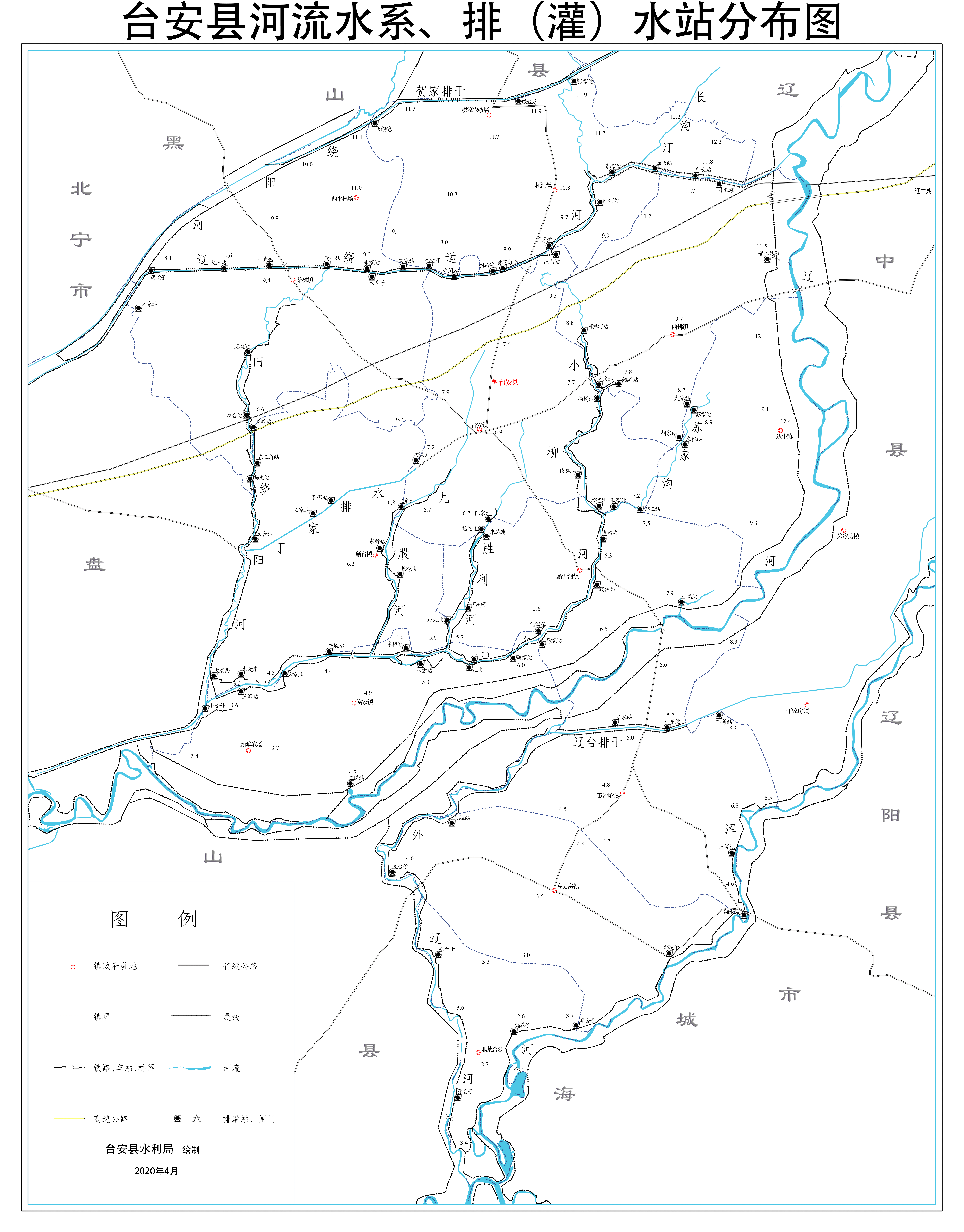 附件2100年一遇洪水浑河右岸偏养子溃口避洪转移图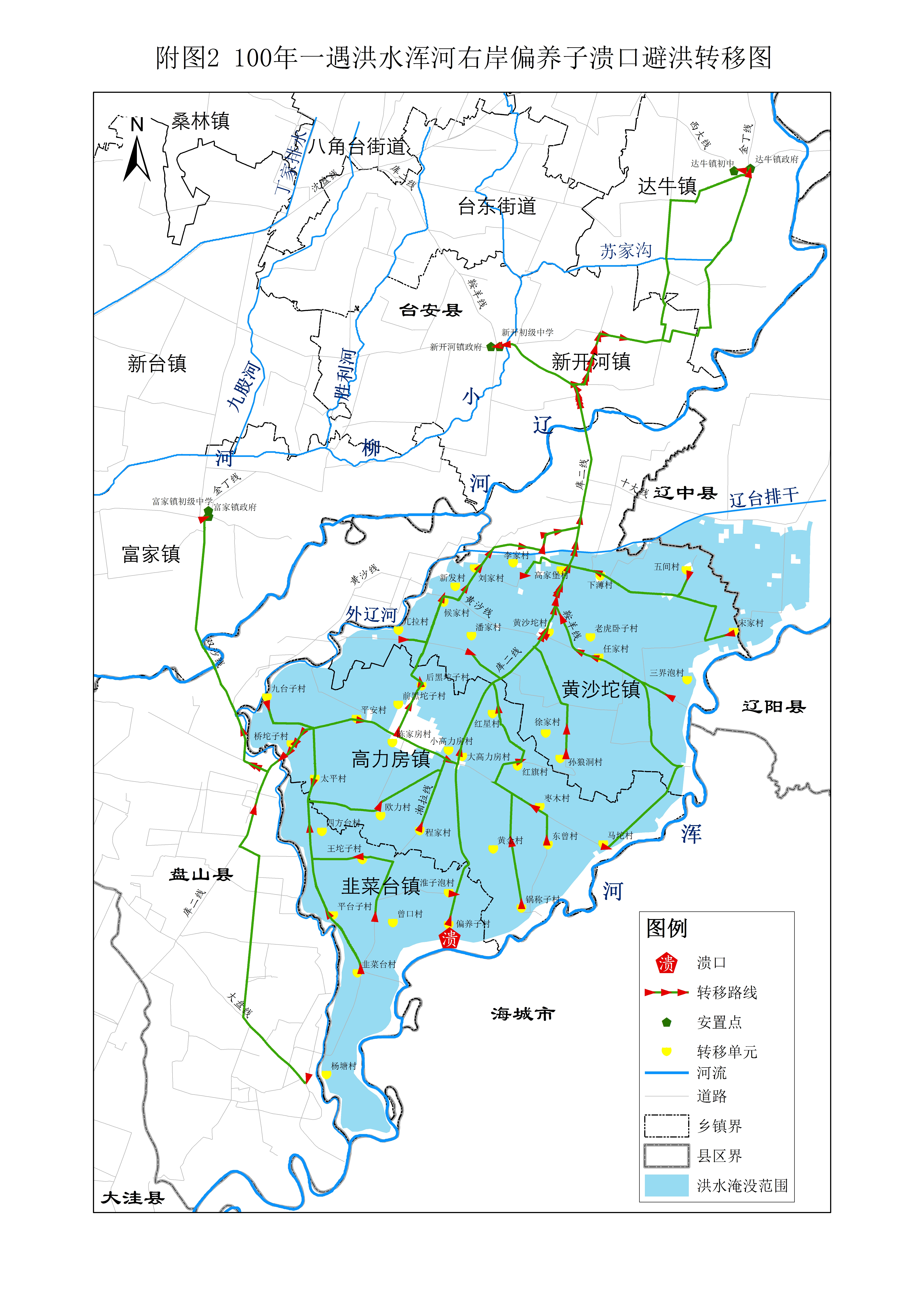 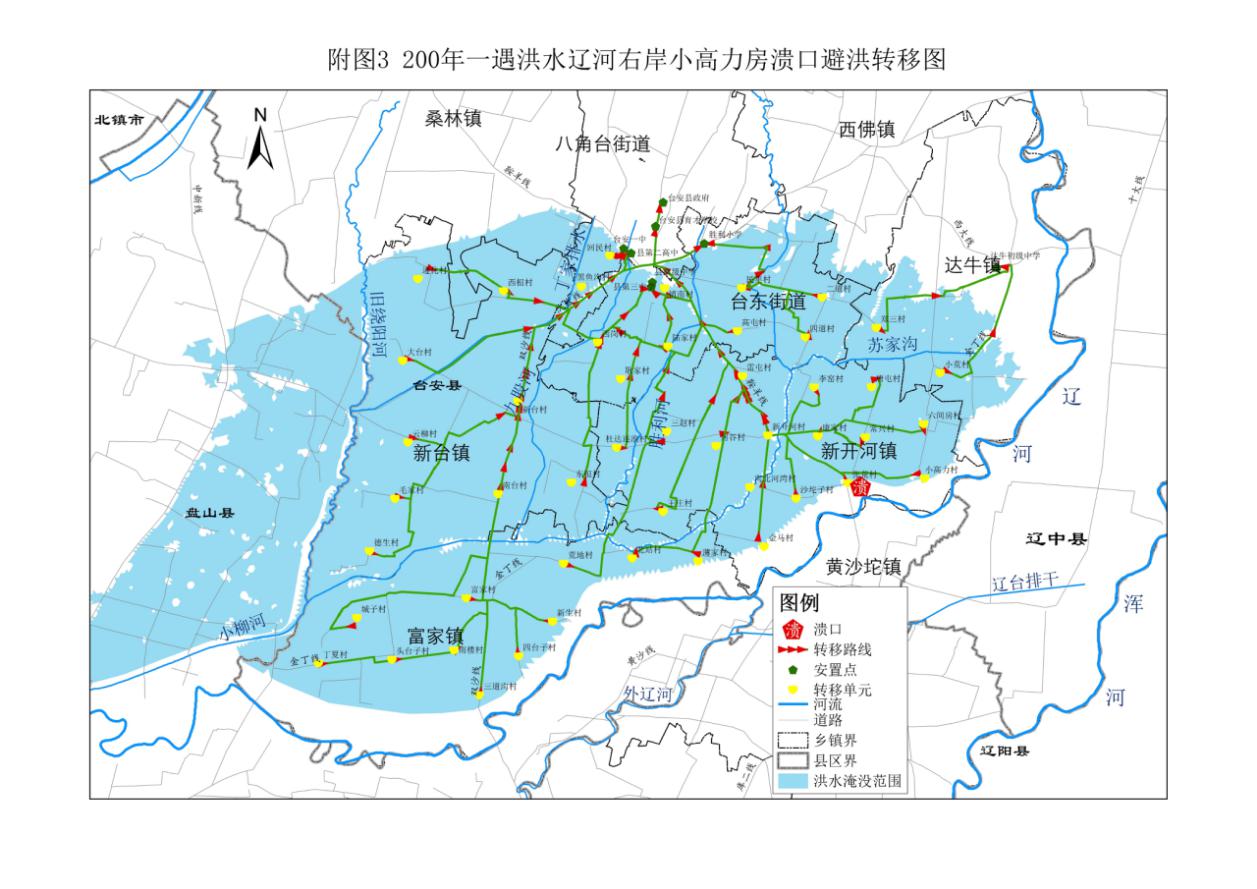 附件3200年一遇洪水辽河右岸高力房溃口避洪转移图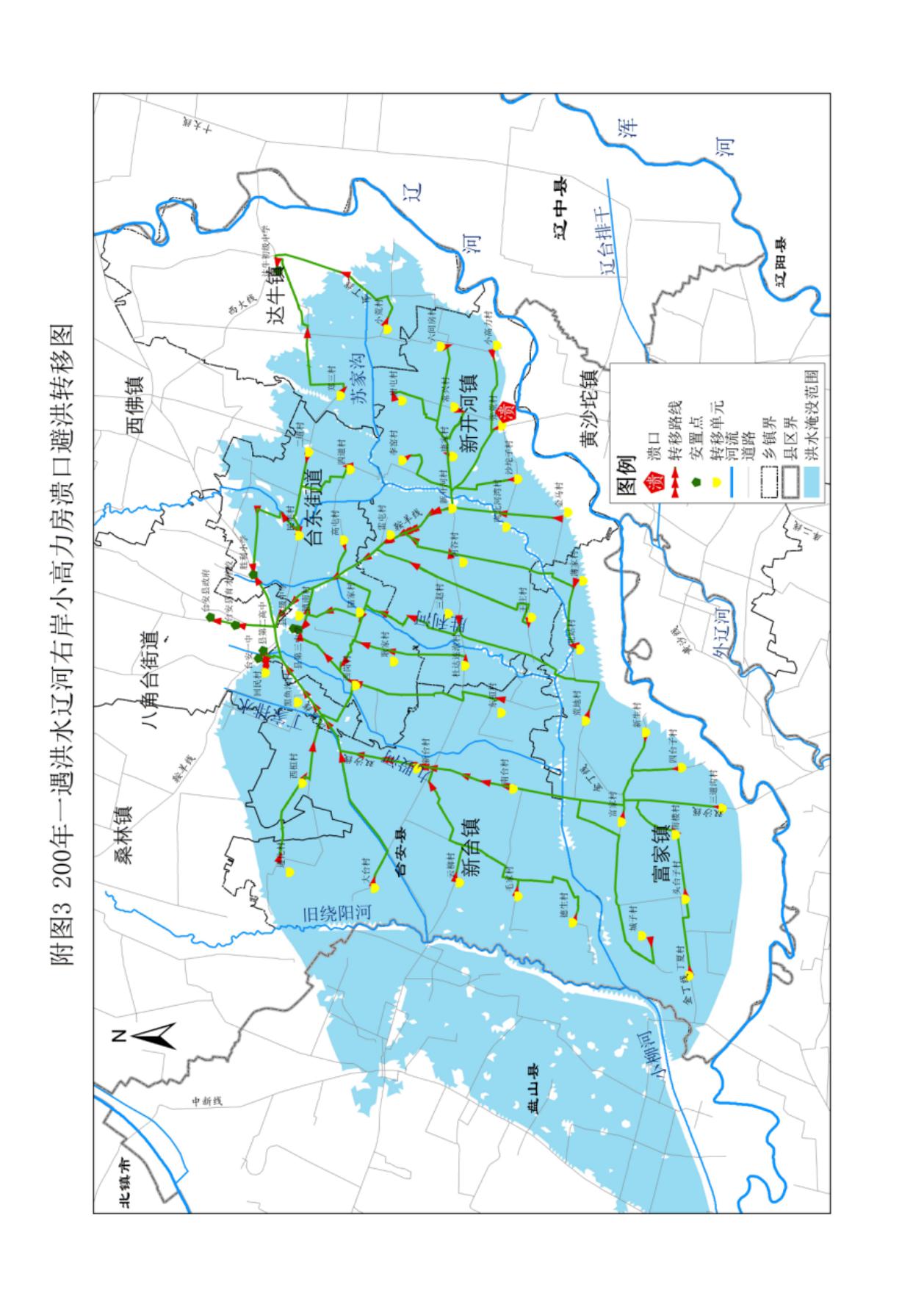 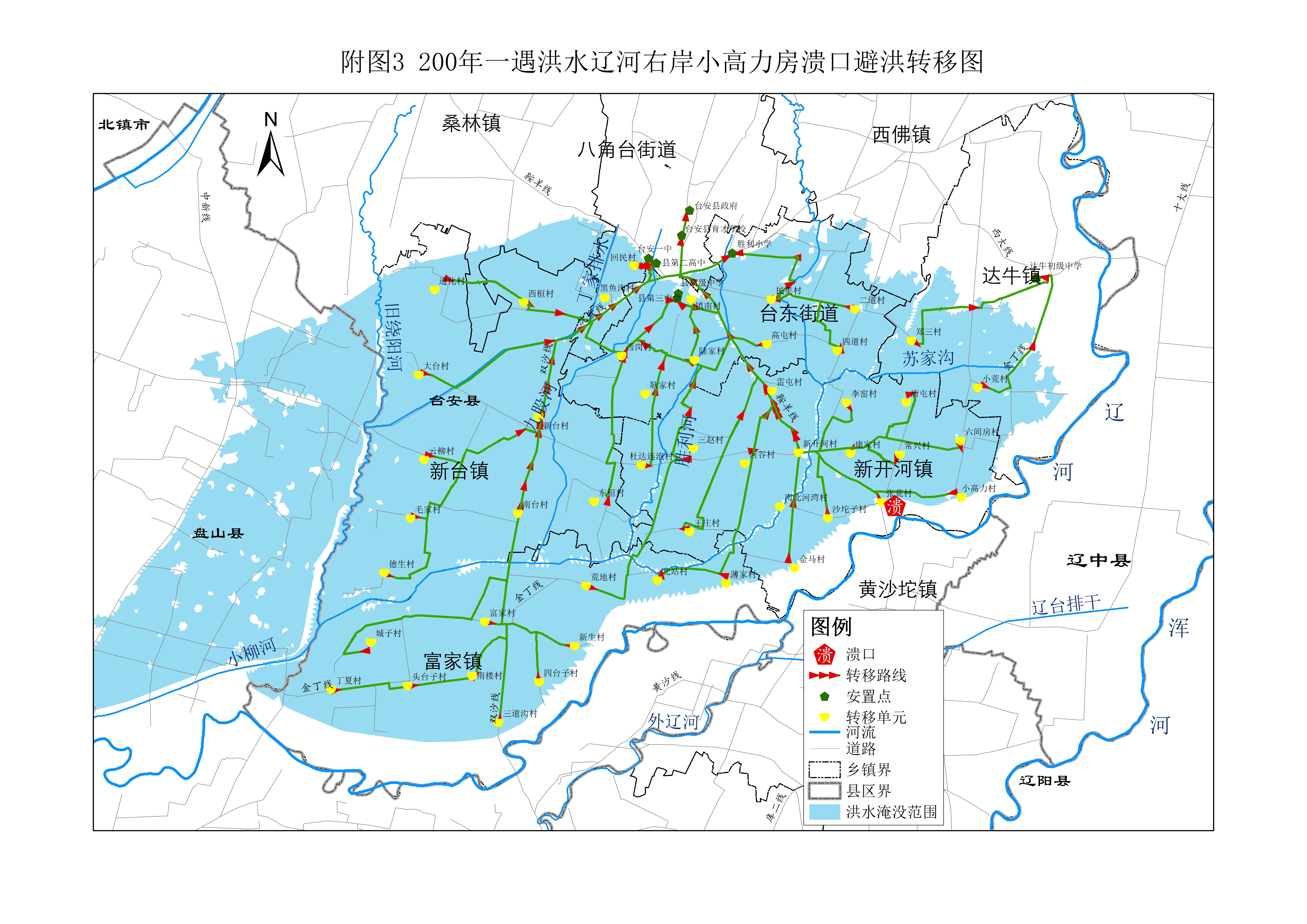 附件4台安县防汛抗旱应急响应工作规程附件5台安县各级防汛指挥机构抢险救灾流程图响应要点项 目响应级别响应级别响应级别响应级别响应级别响应级别响应级别响应要点项 目ⅠⅠⅡⅡⅢⅢⅣ启动条件符合情况之一①辽河、浑河、绕阳河等其中一条大型河流发生特大洪水；②两条以上大型河流同时发生大洪水；③大型河流干流重要河段堤防发生决口或小柳河县城段堤防发生决口；④全县区域内大面积无有效降雨的时间春、秋季75天以上、夏季50天以上； ⑤全县受旱面积占耕地面积>65%；⑥全县因干旱农村人口饮水困难百分率大于7%；⑦全县1/3以上镇场干旱缺水率大于30%；⑧城市缺水率>30%；⑨其他需要启动Ⅰ级响应的情况。①辽河、浑河、绕阳河等其中一条大型河流发生特大洪水；②两条以上大型河流同时发生大洪水；③大型河流干流重要河段堤防发生决口或小柳河县城段堤防发生决口；④全县区域内大面积无有效降雨的时间春、秋季75天以上、夏季50天以上； ⑤全县受旱面积占耕地面积>65%；⑥全县因干旱农村人口饮水困难百分率大于7%；⑦全县1/3以上镇场干旱缺水率大于30%；⑧城市缺水率>30%；⑨其他需要启动Ⅰ级响应的情况。①一条大型河流发生大洪水或多条小型河流同时发生大洪水；②大型河流一般河段及小型河流重要河段堤防发生决口；③全县区域内大面积无有效降雨的时间春、秋季51～75天，夏季36～50天； ④全县受旱面积占耕地面积50%～65%，同时重旱面积超过耕地面积20%；⑤城市缺水率20～30％；⑥全县因干旱农村人口饮水困难百分率大于5%；⑦全县1/3以上镇场干旱缺水率大于20%；⑧其他需要启动Ⅱ级响应的情况。①一条大型河流发生大洪水或多条小型河流同时发生大洪水；②大型河流一般河段及小型河流重要河段堤防发生决口；③全县区域内大面积无有效降雨的时间春、秋季51～75天，夏季36～50天； ④全县受旱面积占耕地面积50%～65%，同时重旱面积超过耕地面积20%；⑤城市缺水率20～30％；⑥全县因干旱农村人口饮水困难百分率大于5%；⑦全县1/3以上镇场干旱缺水率大于20%；⑧其他需要启动Ⅱ级响应的情况。①一条大型河流发生中洪水；②大型河流干流堤防出现重大险情；③重要小型河流一般堤防出现决口；④全县区域内大面积无有效降雨的时间春、秋季31～50天，夏季21～35天；⑤全县受旱面积占耕地面积40%～50%；⑥城市缺水率10～20％；⑦全县农村因干旱饮水困难人口百分率大于3%；⑧其他需要启动Ⅲ级响应的情况。①一条大型河流发生中洪水；②大型河流干流堤防出现重大险情；③重要小型河流一般堤防出现决口；④全县区域内大面积无有效降雨的时间春、秋季31～50天，夏季21～35天；⑤全县受旱面积占耕地面积40%～50%；⑥城市缺水率10～20％；⑦全县农村因干旱饮水困难人口百分率大于3%；⑧其他需要启动Ⅲ级响应的情况。①大型河流干流堤防出现险情或主要支流堤防出现较大险情；②全县区域内大面积无有效降雨的时间春、秋季15～30天，夏季10～20天；③全县受旱面积占耕地面积20%～40%；④城市缺水率5～10％；⑤全县农村因干旱饮水困难人口百分率大于1%；⑥其他需要启动Ⅳ级响应的情况。响应启动主要程序提出启动建议机构县防办县防办县防办县防办县防办县防办县防办响应启动主要程序审    核副指挥长副指挥长县防办主任县防办主任无无无响应启动主要程序批准决定指挥长指挥长副指挥长副指挥长县防办主任县防办主任县防办主任响应启动主要程序主持会商指挥长指挥长副指挥长副指挥长县防办主任县防办主任县防办主任响应启动主要程序滚动会商主    持副指挥长县防办主任副指挥长县防办主任指挥长指挥长无无无工作组带    队县防领导或成员县防领导或成员县成员单位领导县成员单位领导县成员单位领导县成员单位领导县成员单位领导工作组组成部门发改、应急、财政、自然资源、住建、交通、通信、水利、卫生、气象、水文发改、应急、财政、自然资源、住建、交通、通信、水利、卫生、气象、水文发改、应急、财政、自然资源、住建、交通、通信、水利、卫生、气象、水文发改、应急、财政、自然资源、住建、交通、通信、水利、卫生、气象、水文县相关部门人员县相关部门人员县相关部门人员工作组赴一线时  限3小时内3小时内3小时内3小时内3小时内3小时内3小时内专家组赴一线时  限1小时内1小时内2小时内2小时内2小时内2小时内2小时内专家组职  责加强技术指导加强技术指导加强技术指导加强技术指导加强技术指导加强技术指导加强技术指导响应 终止提  出县防办县防办县防办县防办县防办县防办县防办响应 终止批准决定指挥长或副指挥长副指挥长或防办主任副指挥长或防办主任县防办主任县防办主任县防办主任县防办主任响应 终止宣   布县防办县防办县防办县防办县防办县防办县防办